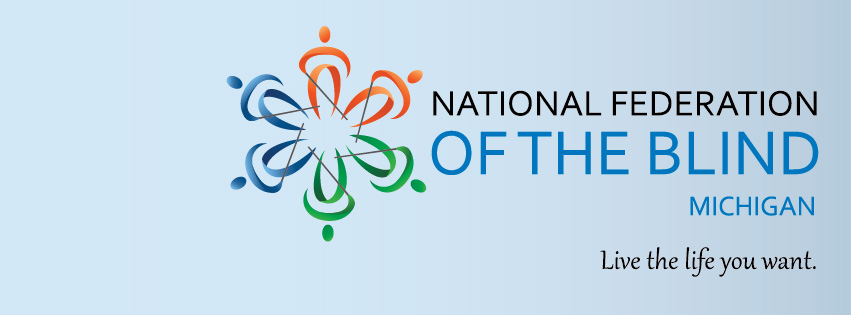 2022 MDOJ City of Detroit paratransit Town Hall Hosted by the National Federation of the Blind of Michigan and Warriors on WheelsIf you are a rider of Metro Lift within the City of Detroit with DOCUMENTED service  concerns, we invite you to participate in our town hall, where we hope to discuss current concerns with service, announcements made by DDOT and elected leadership and potential solutions for the paratransit riders of the City of Detroit. Please be prepared to participate actively with:Relevant Service Dates Records of Actions Taken When Service Concerns OccurredLength of Time Rider Has Used Metro Lift ServiceDate: December 17, 2022Time: 1pm EDT Zoom Link:https://zoom.us/j/97759102593Meeting ID: 977 5910 2593Dial into Zoom at: (312) 626-6799Address:Conference Room A 11000 McNichols RD.Detroit, MI 48221For questions about this event,  or how to support our programs, please email Robert Parsons (President@nfbmi.org)